Tutorial # 3Question#1: What is the output of the following programs? 1 For row = 1 To 10    2        For star = 1 To 10 - row    3            outputTextBox.AppendText("*")    4        Next star    5        outputTextBox.AppendText(vbCrLf)    6    Next row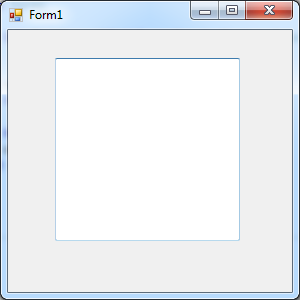    1 Dim y As Integer2 Dim x As Integer3 Dim mysteryValue As Integer45 x = 16 mysteryValue = 078  Do9   y = x ^ 210  displayListBox.Items.Add(y)11  mysteryValue += 112  x += 113 Loop While x <= 101415 resultLabel.Text = mysteryValue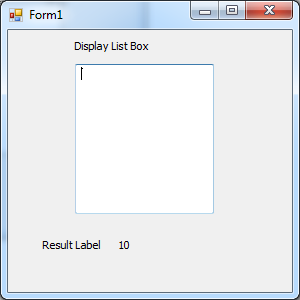     1 Dim power As Integer = 52 Dim number As Integer = 103 Dim result As Integer = number45 For i As Integer = 1 To (power - 1)6 result *= number7 NextTrace the values of the following variables throughout the loop:Question#2: What is wrong with the following codes?1 Dim y As Integer = 52 Dim z As Integer = 103 Do4 z *= y5 Loop While y >= 16 y -= 17 resultLabel.Text = z    1 Dim num As Integer = 523 For i As Integer = 100 To (num ^ 2) step 24 result *= num5 Next6  i = i ^ numiresultLine#Error DescriptionError Type (Syntax or Runtime)CorrectionLine#Error DescriptionError Type (Syntax or Runtime)Correction